Français III		 Final Exam Topics –Fall 2016	 FINAL Exam (20% of final grade) will cover topics from all units this semester.  Questions will be 100 MC (scantron) and focus on listening comprehension, vocab, grammar, and reading.   Use your notes, vocab sheets, Google Classroom links to Quizlet to prepare.  We will cover key topics in class on review days, but you need to review on your own as well.  Unit 1 : Qui Suis-Je ? (ma vie maintenant): Intros, descriptions (physique et personnalité) ; favorite activities and hobbies ;  regular and key irregular verbs in present (être, avoir, aller, faire, prendre, venir, pouvoir, vouloir)Unit 2 : Mon Enfance:  childhood activities ; l’imparfaitUnit 3 :  Un Voyage en France / Mes Vacances : vacation vocab ; Paris et les régions ; le passé composé, le passé composé vs l’imparfaitUnit 4 :   Mon Avenir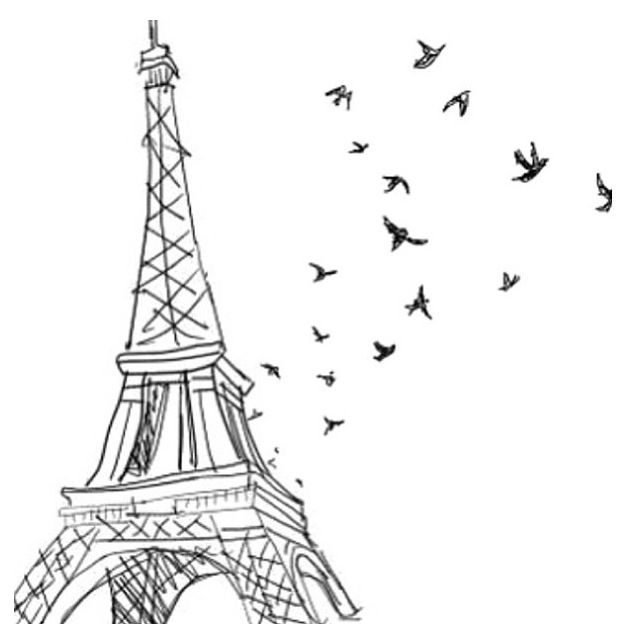 Professions (definitions, advice for choices based on skills/interests)Le futurSi clauses (present/futur) Unit 5: Ma Santé  Body partsGiving Health Advice Le ConditionnelSi clauses (imparfait/conditional) “King” du Petit Nicolas (supplements)All Object Pronouns (what do they replace?)Exam Format:  (100 MC)Listening:  ID past or future  (5)Quel Avenir? - Listen to conversations and determine future plans (5)Ma Santé – Listen to statements and decide topic (advice, symptoms, sympathy, feelings)  (5)Paris – authentic listening- comp Qs about Paris (5)Vocabulary:  Professions  (10) – know interests, where they workAnalogies (7) – body parts, aches, vacation activities and where they take placeHealth (5) – cause-effect, expressions, body partsKing (5) – match pics to sentences from storyAdvice (4) – match problems to adviceReading:Health club ad  (6)Letter about vacation  (5)Camp flyer (6)Grammar:Object pronouns – ID what would replace underlined portions (5)Future – complete sentences with appropriate forms  (5) Imparfait - complete sentences with appropriate forms  (4)Imparfait vs Passé Composé – complete sentences with appropriate forms  (6)Imparfait/Conditionnel SI Clauses - complete sentences with appropriate forms (6)Culture – Paris (5)